 Veckobrev 9/9-16               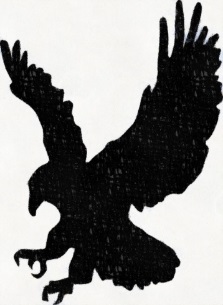 Hej på er allihopa!Vad veckan flyger i väg och vad mycket vi hinner i skolan!Barnen har fått sina första läsläxor samt matteläxor, vi har pratat arbetsro, börjat med eget arbete, både trä och syslöjd har nu kommit igång, vi har haft idrott, varit på teater och haft klassråd. Barnen i klassen är förväntansfulla, tar hänsyn till varandra, jobbar aktivt och kommer med massor av ideer. Så kul att jobba just med era barn. Det är en väldigt fin stämning i klassen. Tvåor och treor i klassen hjälper ettorna så att deras inskolning i skolan går mycket lättare. I dag fredag har vi också haft Ö-kampen tillsammans nere vid Slagsta strand och vi har haft en kanondag tillsammans.Ettornas läsläxa kunde jag inte förhöra i torsdags eftersom vi var på teater så de får samma läxa till 15/9. Om de vill läsa och titta lite längre fram i boken går det också bra. Titta gärna och läs alfabetet högt med med era barn i samband med läsläxan. I slutet av boken hittar man det.Lite anteckningar från föräldramötet:Jag pratade om vikten av läsning och att det är ni föräldrar som är era barns bästa lärare. Och att alla barn på lågstadiet behöver läsa 15 min om dagen högt för er föräldrar. Barnen i ettan nu tillsammans med er föräldrar och tvåor och treor högt för er ur egen vald bok från biblioteket/skolans läsebok. Sverige ligger nu lågt vad gäller läsförståelse och vi behöver vända trenden tillsammans att entusiasmera våra barn att läsa så att de sedan i 4.ans krav på olika typer av texter som de själva ska bearbeta.Jag berättade om läxorna till onsdag (matteläxa) plus att man behöver se till att barnen räknat fram till mattestoppet till den dagen i sin mattebok.Jag pratade om schemat och att Sara har syslöjd med hälften av treorna och Pontus har träslöjd med resten.Inger har engelska med treorna och Sanna som efter att ha besökt Hogsla by har historia med treorna. Vi kommer fira Freinets födelsedag här på skolan 12/10 han skulle fyllt 120 år om han levt i dag.Temat denna termin kommer vara Freinet, hans liv och gärning.Vi kommer börja med temaverkstäder redan nu på ti 13/9 mellan 13.00-14.20 4 fredagar framåt från 16/9 kommer vi arbeta med olika typer av experiment utifrån de 4 olika elementen som jord,eld,vatten och luft.V 44 kommer det bli novemberlov21/12 är det skolavslutning och skolan börjar igen den 11/1-17Kalendariet kan ni läsa på hemsidanVi har också bestämt tillsammans att jag kommer göra en facebookgrupp till klassen där jag lägger upp bilder och där jag skriver lite vad vi gör. Självklart kommer den vara anonym utåt så att det bara är ni föräldrar som kan se (och era barn via er facebooksida) Jag kommer fråga er alla om det är ok att ert barn får vara med på bild.Vi diskuterade också att ALLA ska duscha efter idrotten, det har blivit en trend i klassen att inte göra det, prata gärna med era barn om detta. Självklart tvingar vi inte men om ert barn inte ska duscha av något skäl vill vi ha en lapp från er föräldrar om det.Ni är också hjärtligt välkomna att hälsa på i klassen.De föräldrar som var med fyllde i sin mejladress för att snart kommer veckobrevet skickas ut via mejl; så ni föräldrar som inte var med eller har lämnat in er adress skriv den på en lapp och be ert barn lämna till mej så ska jag snarast sammanställa en lista och börja mejla till er.Nästa vecka:Må 12/9Ti 13/9 Idrott och första verstadstillfället 13-14.20On 14/9 Kommer barnens brevvänner från Freinetskolan i Norrtälje på besök och vi ska vara ute och leka och göra samarbetsövningar med dem. Barnen får mat ute vid Slagsta strand så de behöver en burk, bestick och egen dryck eller en mugg till vatten med sej då.To 15/9 Treorna ska till Hogsla by på besökFre 16/9Vi börjar med Freinetstationer och jobbar med experiment.Några av er har inte lämnat in viktiga kontaktuppgifter till oss, det är jätteviktigt att vi har dem ifall det händer ert barn något.Välkomna på föreläsning om Freinetpedagogik i musiksalen on14/9 kl 18. Trevlig helg; önskar Anna